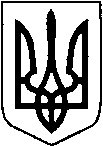 НОВОВОЛИНСЬКА  МІСЬКА  РАДАВОЛИНСЬКОЇ ОБЛАСТІПРОТОКОЛ № 10постійної комісії з питань промисловості, підприємництва, інвестицій та міжнародного співробітництва07 липня 2022 року 	     				              Початок о 10.30Взяли участь у засіданні:Б.М. Бадзюнь – голова комісії;О.С. Попков – заступник голови комісії (онлайн);Г.М. Панафідіна – секретар комісіїЮ.М. Фіц – член комісіїВідсутні:-Присутні на засіданні:Головуючий на засіданні постійної комісії Б.М. Бадзюнь повідомив, що відповідно до ст. 47 Закону України «Про місцеве самоврядування в Україні» кворум комісії для розгляду питань та ухвалення рішень є (засідання комісії є правомочним).ЗАТВЕРДЖЕННЯ ПОРЯДКУ ДЕННОГО:Слухали: Бадзюнь Б.М., голова постійної комісії, з питанням «Про Порядок денний засідання комісії». Головуючий запропонував прийняти проєкт Порядку денного за основу і в цілому.ГОЛОСУВАЛИ: За – 4; проти – 0; утрималися – 0.ВИРІШИЛИ:       Затвердити порядок денний.ПОРЯДОК ДЕННИЙ:Голова комісії			            			Богдан БАДЗЮНЬСекретар комісії							Галина ПАНАФІДІНА	                    О.С. Шаповал- секретар міської ради;Г.В. Бурочук- начальник фінансового управління;Ю.О. Лефтер- заступник міського голови з питань діяльності виконавчих органів;Т.О. Корнійчук- начальник управління економічного  розвитку, проектної діяльності та інвестицій;О.О. Новікова О.О. Шалина- головний спеціаліст організаційно-виконавчого відділу ради;- головний спеціаліст юридичного відділу.1.Про внесення змін до концепції індустріального парку «Нововолинськ».2.Про організацію та проведення конкурсу з вибору керуючої компанії індустріального парку «Нововолинськ». 3.Про виконання бюджету Нововолинської міської територіальної громади за І квартал та І півріччя 2022 року.  4.Про план роботи міської ради на друге півріччя 2022 року.СЛУХАЛИ: 1.Про внесення змін до концепції індустріального парку «Нововолинськ».ДОПОВІДАЧ:Лефтер Ю.О. – заступник міського голови з питань діяльності виконавчих органівВИСТУПИЛИ:Бадзюнь Б.М., Попков О.С.ПРОПОЗИЦІЯ:Головуючий: рекомендувати на розгляд сесії проєкт рішення  «Про внесення змін до концепції індустріального парку «Нововолинськ»..ГОЛОСУВАЛИ:За – 4; проти – 0; утрималися – 0.ВИРІШИЛИ:Пропозиція прийнята.СЛУХАЛИ: 2.Про організацію та проведення конкурсу з вибору керуючої компанії індустріального парку «Нововолинськ».ДОПОВІДАЧ:Шалина О.О. – головний спеціаліст юридичного відділу. ВИСТУПИЛИ:Бадзюнь Б.М.ПРОПОЗИЦІЯ:Головуючий: рекомендувати на розгляд сесії проєкт рішення  «Про організацію та проведення конкурсу з вибору керуючої компанії індустріального парку «Нововолинськ»».ГОЛОСУВАЛИ:За – 4; проти – 0; утрималися – 0.ВИРІШИЛИ:Пропозиція прийнята.СЛУХАЛИ: 3.Про виконання бюджету Нововолинської міської територіальної громади за І квартал та І півріччя 2022 року.  Про виконання бюджету Нововолинської міської територіальної громади за І квартал та І півріччя 2022 року.  ДОПОВІДАЧ:Бурочук Г.В. – начальник фінансового управління.Бурочук Г.В. – начальник фінансового управління.ВИСТУПИЛИ:Бадзюнь Б.М.Бадзюнь Б.М.ПРОПОЗИЦІЯ:Головуючий: рекомендувати на розгляд сесії проєкт рішення  «Про виконання бюджету Нововолинської міської територіальної громади за І квартал та І півріччя 2022 року».Головуючий: рекомендувати на розгляд сесії проєкт рішення  «Про виконання бюджету Нововолинської міської територіальної громади за І квартал та І півріччя 2022 року».ГОЛОСУВАЛИ:За – 2; проти – 0; утрималися – 0.За – 2; проти – 0; утрималися – 0.ВИРІШИЛИ:Пропозиція прийнята.Пропозиція прийнята.СЛУХАЛИ: 4.Про план роботи міської ради на друге півріччя 2022 року.ДОПОВІДАЧ:Шаповал О.С. – секретар міської радиВИСТУПИЛИ:ПРОПОЗИЦІЯ:Бадзюнь Б.М. вніс пропозицію щодо включення в план роботи на ІІІ-IV квартал питання щодо перевірці роботи ЦМЛГоловуючий: рекомендувати винести на розгляд сесії проєкт рішення «Про план роботи міської ради на друге півріччя 2022 року.» з доповненнями щодо перевірці роботи ЦМЛГОЛОСУВАЛИ:За – 4; проти – 0; утрималися – 0.ВИРІШИЛИ:Пропозиція прийнята.